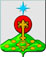 РОССИЙСКАЯ ФЕДЕРАЦИЯСвердловская областьДУМА СЕВЕРОУРАЛЬСКОГО ГОРОДСКОГО ОКРУГАРЕШЕНИЕот 15 февраля 2023 года	                      № 44 г. СевероуральскВ соответствии со статьей 28 Федерального закона от 06 октября 2003 года № 131-Ф3 «Об общих принципах организации местного самоуправления в Российской Федерации», Уставом Североуральского городского округа, Дума Североуральского городского округа РЕШИЛА: 1. Внести в Положение о порядке организации и проведения публичных слушаний на территории Североуральского городского округа, утвержденное решением Думы Североуральского городского округа от 25.03.2020 № 17 изменения, дополнив статью 4 абзацем следующего содержания:«Организация и проведение публичных слушаний с участием жителей Североуральского городского округа может осуществляться с использованием федеральной государственной информационной системы «Единый портал государственных и муниципальных услуг (функций)» в порядке, установленном Правительством Российской Федерации.».2. Опубликовать настоящее Решение в газете «Наше слово» и разместить на официальном сайте Администрации Североуральского городского округа.3. Контроль за исполнением настоящего Решения возложить на постоянную депутатскую комиссию Думы Североуральского городского округа по социальной политике (Ушакова Т.Г.).О внесении изменений в Положение о порядке организации и проведения публичных слушаний на территории Североуральского городского округа, утвержденное решением Думы Североуральского городского округа от 25.03.2020 N 17Глава Североуральского городского округа ______________С.Н. Миронова                                 Председатель ДумыСевероуральского городского округа________________В.И. Ильин